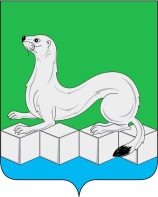 Российская ФедерацияДумаУсольского муниципального района Иркутской областиРЕШЕНИЕОт              2023г.							                             №рп. БелореченскийО предоставлении мер социальной поддержки участникам специальной военной операции, проводимой с 24 февраля 2022 года, в сфере имущественных и земельных отношений на территории Усольского муниципального района Иркутской области В соответствии с распоряжением Губернатора Иркутской области от 8 ноября 2022г. №338-р «Об утверждении Перечня мер социальной поддержки, предоставляемых в Иркутской области участникам специальной военной операции, проводимой с 24 февраля 2022 года, и членам их семей», руководствуясь статьями 15, 20, 51 Федерального закона от 6 октября 2003г. №131-ФЗ «Об общих принципах организации местного самоуправления в Российской Федерации», статьями 30, 47 Устава Усольского  муниципального района Иркутской области, Дума Усольского муниципального района Иркутской области РЕШИЛА:	1.Предоставить участникам специальной военной операции, проводимой с 24 февраля 2022 года, следующие меры социальной поддержки в сфере имущественных и земельных отношений на территории Усольского муниципального района Иркутской области:1.1.освобождение от уплаты арендных платежей по договорам аренды земельных участков, государственная собственность на которые не разграничена, расположенных на территории сельских поселений Усольского муниципального района Иркутской области, иного имущества, находящегося в муниципальной собственности Усольского муниципального района Иркутской области (далее - договоры аренды);1.2.освобождение от штрафов и процентов за пользование чужими денежными средствами или иных мер ответственности в связи с несоблюдением порядка и сроков внесения арендной платы, предусмотренных договором аренды;1.3.возможность досрочного расторжения договоров аренды без применения штрафных санкций;1.4.освобождение от уплаты коммунальных платежей, связанных с арендованным имуществом.          2.Предоставление мер социальной поддержки участникам специальной военной операции, проводимой с 24 февраля 2022 года, осуществлять в порядке, определяемом муниципальным правовым актом администрации Усольского муниципального района Иркутской области.          3.Консультанту аппарата Думы Усольского муниципального района Иркутской области:3.1.направить настоящее решение мэру Усольского муниципального района Иркутской области для  подписания и опубликования в газете «Официальный вестник Усольского района» и в сетевом издании «Официальный сайт администрации Усольского района» в информационно-телекоммуникационной сети «Интернет» (www.usolie-raion.ru);3.2.разместить настоящее решение на официальном сайте Думы Усольского муниципального района Иркутской области (duma.uoura.ru).4.Контроль за исполнением настоящего решения возложить на заместителя мэра по муниципальному хозяйству.5.Настоящее решение вступает в силу после дня его официального опубликования и распространяется на правоотношения, возникшие с 24 февраля 2022 года.Председатель Думы Усольского муниципального района Иркутской области                                                                           О.А. СеребровМэр Усольского муниципального района Иркутской области                                                                          В.И. МатюхаПодготовил:Начальник отделамуниципальной собственности        ___________ «_____»_______2023г. С.А. ФеоктистоваСогласовано:Первый заместитель мэра 		___________ «____»________2023г. И.М. ДубенковаЗаместитель мэрапо муниципальному хозяйству       ___________ «____»________2023г. А.Б. КонстантиновЗаместитель мэра – председательКомитета по экономике и финансам                                        ___________ «____»  _______ 2023г. Н.А. Касимовская Руководитель аппаратаадминистрации			___________ «____»__________2023г. Е.Н. РусаковаНачальник отдела по правовой работе                          ____________ «_____»________ 2023г. И.А. ЛизуноваНачальник Управленияпо распоряжению муниципальным имуществом         ____________ «_____» ______2023г. А.Н. Свириденко